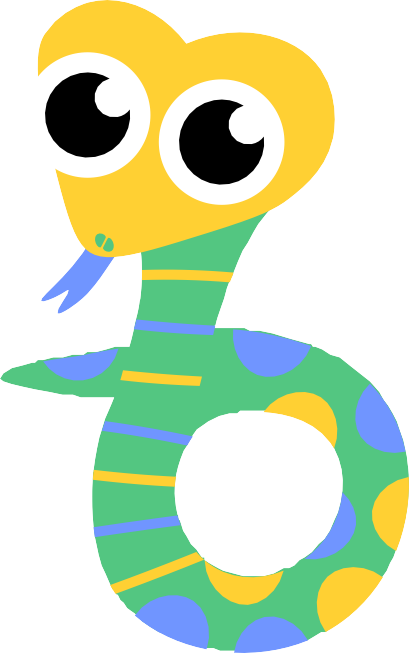 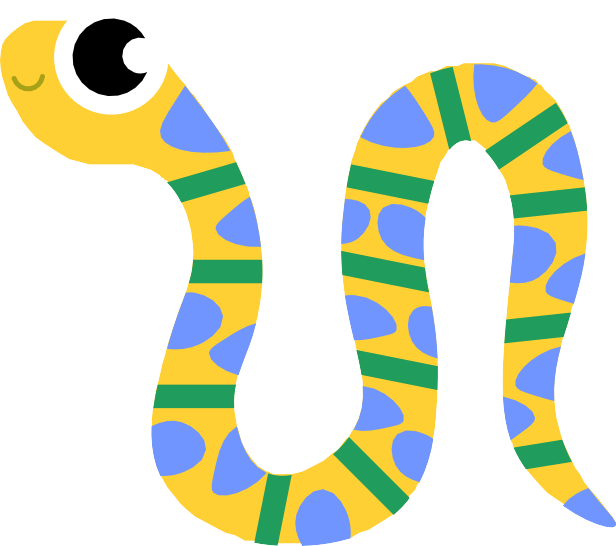 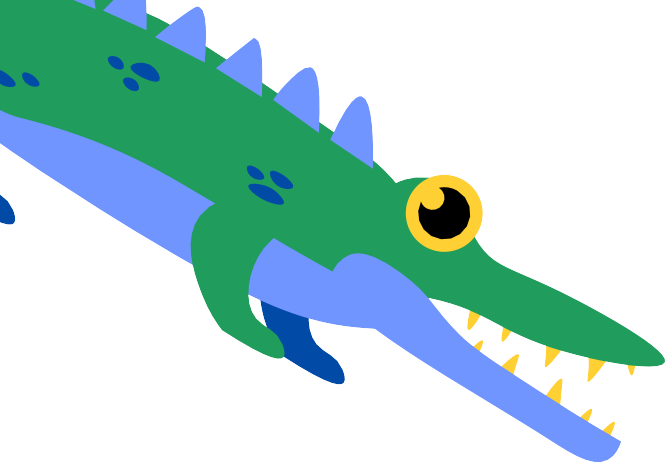 CienciaS naTURaleS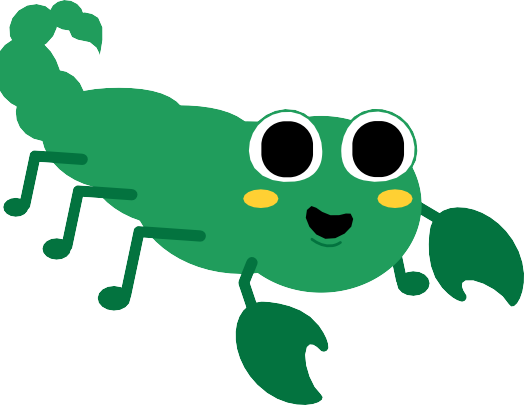 Asignatura: Proyecto: Nombre: Fecha: